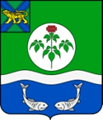                                                                                                                         ПроектДУМАОЛЬГИНСКОГО МУНИЦИПАЛЬНОГО ОКРУГАПРИМОРСКОГО КРАЯРЕШЕНИЕОб установлении  земельного  налога на территории Ольгинского муниципального  округа с 2023 годаПринято Думой Ольгинскогомуниципального округа                                                              29 ноября 2022 годаВ соответствии со статьей 15 Федерального Закона  от  06.10.2003 № 131-ФЗ  «Об общих принципах  организации местного самоуправления в Российской Федерации», главой 31 Налогового кодекса Российской Федерации, руководствуясь Законом Приморского края от 23.06.2022 №133-КЗ «Об Ольгинском муниципальном округе Приморского края», Дума Ольгинского муниципального округаРЕШИЛА: 1. Установить и ввести в действие с 01 января 2023года на территории Ольгинского муниципального округа земельный налог, налоговые ставки, порядок уплаты земельного налога в отношении налогоплательщиков- организаций для земельных участков, находящихся в пределах границ Ольгинского муниципального округа, налоговые льготы, основания и порядок их применения, включая установление величины налогового вычета для отдельных категорий налогоплательщиков.           2. Установить налоговые ставки земельного налога в следующих размерах:  1) 0,3 процента в отношении земельных участков:отнесенных к землям сельскохозяйственного назначения или к землям в  составе зон сельскохозяйственного использования в населенных пунктах и используемых для сельскохозяйственного производства;        занятых жилищным фондом и объектами инженерной инфраструктуры жилищно - коммунального комплекса (за исключением доли в праве на земельный участок, приходящейся на объект, не относящийся к жилищному фонду и к объектам инженерной инфраструктуры жилищно – коммунального комплекса) или приобретенных (предоставленных) для жилищного строительства, за исключением земельных участков, приобретенных (предоставленных) для индивидуального жилищного строительства, используемых в предпринимательской деятельности);не используемых в предпринимательской деятельности, приобретенных (предоставленных) для ведения личного подсобного хозяйства, садоводства или огородничества, а также земельных участков общего назначения, предусмотренных Федеральным законом от 29 июля 2017 года № 217-ФЗ «О ведении гражданами садоводства и огородничества для собственных нужд и о внесении изменений в отдельные законодательные акты Российской Федерации»; ограниченных в обороте в соответствии с законодательством Российской Федерации, предоставленных для обеспечения обороны, безопасности и таможенных нужд.         2) 1,5 процента в отношении прочих земельных  участков.         3. Установить отчетные периоды по налогу для налогоплательщиков-организаций: первый квартал, второй квартал, третий квартал календарного года.          Налогоплательщики - организации уплачивают авансовые платежи по налогу не позднее последнего числа месяца, следующего за истекшим отчетным периодом.            По итогам налогового периода налогоплательщики - организации уплачивают налог не позднее 01 марта года, следующего за истекшим налоговым периодом.4. Установить налоговые льготы по земельному налогу в размере 100 % для следующих категорий налогоплательщиков:          1) Ветераны и инвалиды Великой Отечественной войны, других боевых операций по защите СССР из числа военнослужащих, проходивших службу в воинских частях, штабах и учреждениях, входивших в состав действующей армии, а также инвалиды боевых действий.          2) Многодетные семьи, имеющие статус многодетной семьи в соответствии с законодательством Приморского края. 3) Организации и (или) физические лица, являющиеся индивидуальными предпринимателями, признанные резидентами свободного порта Владивосток в соответствии с Федеральным законом от 13.07.2015 г. № 212-ФЗ «О свободном порте Владивосток» в течение первых пяти лет со дня получения ими статуса резидента свободного порта Владивосток, начиная с 1-го числа месяца, следующего за месяцем, в котором ими был получен такой статус, - в отношении земельных участков, используемых ими для осуществления предпринимательской деятельности;организации  и (или) физические лица, являющиеся индивидуальными предпринимателями, признанные резидентами свободного порта Владивосток в соответствии с Федеральным законом от 13.07.2015 г. № 212-ФЗ «О свободном порте Владивосток», в течение последующих пяти лет с месяца, в котором прекратила действие налоговая ставка земельного налога, установленная предыдущим абзацем, в отношении земельных участков, используемых ими для осуществления  предпринимательской деятельности, устанавливается налоговая  льгота  в виде понижения ставки земельного налога на 50 процентов.5. Иные положения, относящиеся к налогу определяются главой 31 «Земельный налог»  Налогового кодекса Российской Федерации.         6. Признать утратившим силу решения Думы Ольгинского муниципального района, согласно приложению 1 к настоящему решению.        7. Признать утратившими силу решения муниципальных комитетов Весёлояровского, Милоградовского, Молдавановского, Моряк-Рыболовского, Пермского, Тимофеевского сельских поселений и Ольгинского городского поселения, согласно приложению 2 к настоящему решению.          8. Настоящее решение опубликовать в районной газете «Заветы Ленина» и разместить на официальном сайте Ольгинского муниципального района.          9. Настоящее решение вступает в силу с 1 января 2023 года, но не ранее чем по истечении одного месяца со дня его официального опубликования и не ранее 1-го числа очередного налогового периода по земельному налогу.Врио главы Ольгинского муниципального района                        Е.Э.Ванникова                     пгт Ольгаот          2022 года     №                                                                                                                                                                  Приложение 1                                                                                    к решению Думы Ольгинского муниципального                                                                                    округа                                                                                от              № ПЕРЕЧЕНЬрешений  Думы Ольгинского муниципального района, признаваемых утратившими силу1. От 26.11.2019 № 46-НПА «Об установлении земельного налога на межселенной территории Ольгинского муниципального района с 2020 года»;2. От 30.06.2020 № 69-НПА «О внесении изменений в решение Думы Ольгинского муниципального района от 26 ноября 2019 года № 46-НПА «Об установлении земельного налога на межселенной территории Ольгинского муниципального района с 2020 года»;3. От 30.04.2020 № 63-НПА «О внесении изменений в решение Думы Ольгинского муниципального района от 26 ноября 2019 года № 46-НПА «Об установлении земельного налога на межселенной территории Ольгинского муниципального района с 2020 года»;4. От 30.04.2020 № 65-НПА «О внесении изменений в решение Думы Ольгинского муниципального района от 26 ноября 2019 года № 46-НПА «Об установлении земельного налога на межселенной территории Ольгинского муниципального района с 2020года»;5. От 30.06.2020 №70-НПА «О внесении изменений в решение Думы Ольгинского муниципального района от 26 ноября 2019 года № 46-НПА «Об установлении земельного налога на межселенной территории Ольгинского муниципального района с 2020 года».                                                                               Приложение 2                                                                                    к решению Думы Ольгинского муниципального                                                                                    округа                                                                                от              № ПЕРЕЧЕНЬрешений  муниципальных комитетов поселений Ольгинского муниципального района, признаваемых утратившими силу1. Решения муниципального комитета Весёлояровского сельского поселения:от 26.11.2019 № 143 «Об установлении земельного налога на территории Весёлояровского сельского поселения с 2020 года»;от 30.04.2020 № 167 «О внесении изменений в решение муниципального комитета Весёлояровского сельского поселения от 26.11. 2019 года № 143 «Об установлении земельного налога на территории Весёлояровского сельского поселения с 2020 года»;от 30.06.2020 № 172 «О мерах поддержки отдельных категорий налогоплательщиков по уплате земельного налога на территории Весёлояровского сельского поселения за налоговый период 2019 года»;от 30.06.2020 № 173 «О внесении изменений в решение Думы Ольгинского муниципального района от 26.11.2019 года № 143 «Об установлении земельного налога на территории Весёлояровского сельского поселения с 2020 года» (в редакции решений от 30.04.2020 №167, от 30.04.2020 №168).2. Решения муниципального комитета Милоградовского сельского поселения:от 18.11.2019 № 134 «Об установлении земельного налога на территории Милоградовского сельского поселения с 2020 года»;от 08.05.2020 № 158 «О внесении изменений в решение муниципального комитета Милоградовского сельского поселения от 18.11. 2019 года № 134 «Об установлении земельного налога на территории Милоградовского сельского поселения с 2020 года»;от 02.07.2020 № 168 «О внесении изменений в решение Милоградовского сельского поселения от 18.11.2019 года № 134 «Об установлении земельного налога на территории Милоградовского сельского поселения с 2020 года» (в редакции решений от 08.05.2020 №158, от 08.05.2020 №159);от 02.07.2020 № 169 «О мерах поддержки отдельных категорий налогоплательщиков по уплате земельного налога на территории Милоградовского сельского поселения за налоговый период 2019 года».3. Решения муниципального комитета Молдавановского сельского поселения:от 14.11.2019 № 149 «Об установлении земельного налога на территории Молдавановского сельского поселения с 2020 года»;от 07.05.2020 № 167 «О внесении изменений в решение муниципального комитета Молдавановского сельского поселения от 14.11.2019 года № 149 «Об установлении земельного налога на территории Молдавановского сельского поселения с 2020 года»;от 02.07.2020 № 177 «О внесении изменений в решение Молдавановского сельского поселения от 14.11.2019 года № 149 «Об установлении земельного налога на территории Молдавановского сельского поселения с 2020 года» (в редакции решений от 07.05.2020 №167, от 07.05.2020 №168);от 02.07.2020 № 178 «О мерах поддержки отдельных категорий налогоплательщиков по уплате земельного налога на территории Молдавановского сельского поселения за налоговый период 2019 года»;от 10.07.2020 № 179 «О внесении изменений в решение Молдавановского сельского поселения от 02.07.2020 года № 178 «О мерах поддержки отдельных категорий налогоплательщиков по уплате земельного налога на территории Молдавановского сельского поселения за налоговый период 2019 года»».4. Решения муниципального комитета Моряк-Рыболовского сельского поселения:от 19.11.2019 № 116 «Об установлении земельного налога на территории Моряк-Рыболовского сельского поселения с 2020 года»;от 08.05.2020 № 130 «О внесении изменений в решение муниципального комитета Моряк-Рыболовского сельского поселения от 19.11.2019 года № 116 «Об установлении земельного налога на территории Моряк-Рыболовского сельского поселения с 2020 года»;от 14.07.2020 № 136 «О мерах поддержки отдельных категорий налогоплательщиков по уплате земельного налога на территории Моряк-Рыболовского сельского поселения за налоговый период 2019 года»;от 14.07.2020 № 137 «О внесении изменений в решение Моряк-Рыболовского сельского поселения от 19.11.2019 года № 116 «Об установлении земельного налога на территории Моряк-Рыболовского сельского поселения с 2020 года» (в редакции решений от 08.05.2020 №130, от 08.05.2020 №131).5. Решения муниципального комитета Пермского сельского поселения:от 18.11.2019 № 71 «Об установлении земельного налога на территории Пермского сельского поселения с 2020 года»;от 08.05.2020 № 88 «О внесении изменений в решение муниципального комитета Пермского сельского поселения от 08.11.2019 года № 71 «Об установлении земельного налога на территории  Пермского сельского поселения с 2020 года»;от 03.08.2020 № 97 «О мерах поддержки отдельных категорий налогоплательщиков по уплате земельного налога на территории Пермского сельского поселения за налоговый период 2019 года»;от 03.08.2020 № 98 «О внесении изменений в решение Пермского сельского поселения от 18.11.2019 года № 71 «Об установлении земельного налога на территории Пермского сельского поселения с 2020 года» (в редакции решений от 08.05.2020 № 87, от 08.05.2020 № 88).6. Решения муниципального комитета Тимофеевского сельского поселения:от 15.11.2019 № 129 «Об установлении земельного налога на территории Тимофеевского сельского поселения с 2020 года»;от 06.05.2020 № 156 «О внесении изменений в решение муниципального комитета Тимофеевского сельского поселения от 15.11.2019 года № 129 «Об установлении земельного налога на территории  Тимофеевского сельского поселения с 2020 года»;от 10.07.2020 № 162 «О мерах поддержки отдельных категорий налогоплательщиков по уплате земельного налога на территории Тимофеевского сельского поселения за налоговый период 2019 года»;от 10.07.2020 № 163 «О внесении изменений в решение Тимофеевского сельского поселения от 15.11.2019 года № 129 «Об установлении земельного налога на территории Тимофеевского сельского поселения с 2020 года» (в редакции решений от 06.05.2020 № 155, от 06.05.2020 № 156).7. Решения муниципального комитета Ольгинского городского поселения:от  27.11.2019 № 121-МПА «Об установлении земельного налога на территории Ольгинского городского поселения с 2020 года»;от 31.08.2020 № 146-МПА «О внесении изменений в муниципальный правовой акт Ольгинского городского поселения от 27.11.2019 года № 121-МПА от  27.11.2019 № 121-МПА «Об установлении земельного налога на территории Ольгинского городского поселения с 2020 года»;от 31.08.2020 № 147-МПА «О мерах поддержки отдельных категорий налогоплательщиков по уплате земельного налога на территории Ольгинского городского поселения поселения за налоговый период 2019 года».